【　絵から想像して物語を書こう！ワークシート③　】　　　　　　　　小６（　　　）番　名前（　　　　　　　　　　　　　　　　　　　　　　　）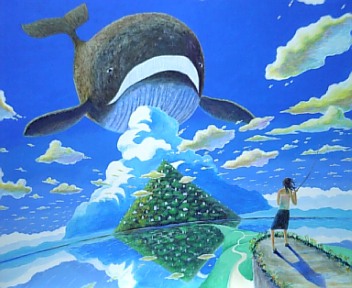 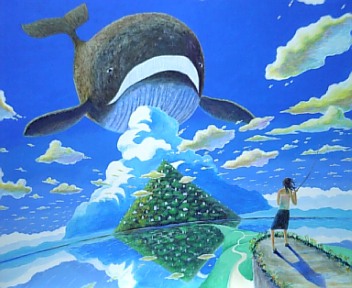 ●下の絵（メールでカラー版を配信）を見て、下に短い物語を書いてみましょう。その時に、今日の授業で確認したNHK「読み書きのツボ（物語の地図）」で大切だったことをしながら書きましょう。　　　　　　　　　　　　　　　　　　　　　　　　　　　　　　　　　　　　　　　　　　　　　　　　　　　　　　　　　　　　　　　　　　　　　　　　　　　　　　　　　　　　　　　　　　　　　　　　　　　　　　　　　　　　　　　　